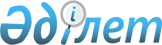 О внесении изменения в постановление Правительства Республики Казахстан от 29 декабря 2002 года N 1430Постановление Правительства Республики Казахстан от 13 августа 2004 года N 861      Правительство Республики Казахстан постановляет: 

      1. Внести в постановление  Правительства Республики Казахстан от 29 декабря 2002 года N 1430 "О Программе профилактики правонарушений и борьбы с преступностью в Республике Казахстан на 2003-2004 годы" (САПП Республики Казахстан, 2002 г., N 48, ст.484) следующее изменение: 

      в Программе профилактики правонарушений и борьбы с преступностью в Республике Казахстан на 2003-2004 годы, утвержденном указанным постановление: 

      в разделе 8 "План мероприятий по реализации Программы": 

      строку, порядковый номер 68, исключить. 

      2. Настоящее постановление вступает в силу со дня подписания.       Исполняющий обязанности 

      Премьер-Министра 

      Республики Казахстан 
					© 2012. РГП на ПХВ «Институт законодательства и правовой информации Республики Казахстан» Министерства юстиции Республики Казахстан
				